DOCUMENTO DE DESISTIMIENTO DE COMPRA Utilice este documento si en el plazo de 14 días hábiles desde la recepción del pedido desea devolverlo. NOMBRE Y APELLIDOS:               NIF:                                                     Nº DE PEDIDO:                                   FECHA RECEPCION DEL PEDIDO:Una vez cumplimentado este documento, tendrá que comunicarlo al departamento de Atención al cliente por correo electrónico en info@newgarden.es o por teléfono en el 968978886, una vez recibido le indicaremos las pautas a seguir.Condiciones de desistimiento: 1º. Es necesario que el producto se devuelva en su embalaje original.2º No se devolverán productos que hayan confeccionados conforme a las especificaciones del consumidor o claramente personalizados. 3º. La devolución del importe abonado por el solicitante se efectuará lo antes posible y en cualquier caso, en un plazo máximo de 30 días desde la recepción y comprobación del producto objeto del desistimiento de compra. En ningún caso se devolverán los gastos de envío o portes abonados.En caso de tener alguna duda sobre el proceso de devolución, puede contactar con nosotros en info@newgarden.es o por teléfono en el 968978886.
Fecha:Firma: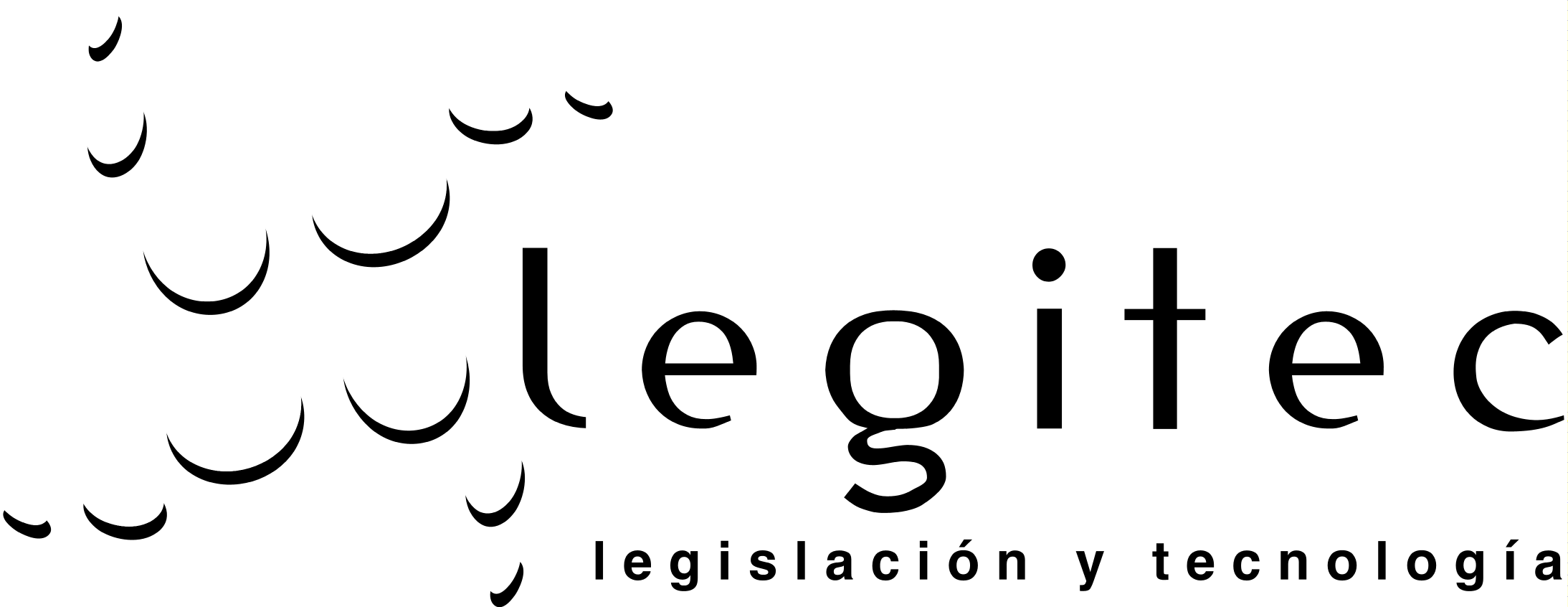 